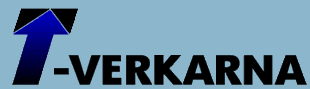 Styrelsemöte          Onsdagen den 10 mars 2015         Kl. 17.00 på Strike & Co i ÖrebroNärvarande: Rune Karlsson, Peter Rydell, Hans Berglund, Tord Vidlund, Tomas Rohlén och Elisabeth Forell.§1. Rune (ordförande) förklarar mötet öppnat.§2. Dagordningen läses upp och godkänns utan ändringar.§3. Förgående protokoll läses igenom och lades till handlingarna§4. Medlemmar: Bergslagens Förnickling AB är inte medlemmar 2015, pga att dom lägger ner sin verksamhet 31/3-2015. Peter träffar Total Innovation 11/3 för fortsatt diskussion om medlemskap. Totalt 21 st. medlemmar idag.§5. Ekonomi: Saldo på kontot 300tkr. Resultat 2014 -85tkr. oms. 504tkr. 2013 394tkr.   God soliditet 89 %. Stor kostnad för Elmia 2014 300tkr. Kundfordringar per 2014-12-31 54tkr. Hans presenterar en budget för 2015. Avtal: Tecknat avtal med CWS och Tvättstället, samt Swedol. Ang. Schenker så har Rune fått en inbjudan att diskutera dom problem som finns, samt en rund visning. Tyvärr var datumet för kort, men nytt datum har kommit, 25/3 kl. 10. Rune skickar ut inbjudan till samtliga medlemmar. §6. Hemsidan: Problem att logga in på hemsidan, där vi kan se alla avtal. Rune ber Ulf kolla upp detta. Pemax uppdaterat med rätt uppgifter. §7-9 Marknad, arrangemang och aktiviteter: SubConSweden, Rune redogör ang. förfrågningar hos medlemmarna. Det har inkommit en del, men tyvärr ej relevanta. Inväntar avstämning 31/3. Styrelsen beslutar att ej medverka på Elmia 2015. Peter kommer med ett förslag att vi kan bjuda in våra avtals leverantörer och arrangera en egen liten mässa. Tord och Peter undersöker detta om det går att genomföra. EF kommer med förslag att vi åker och besöker Elmia mässan istället. Elisabeth och Bengt tar hand om denna aktivitet. Roxmedia vill göra en ny tidning, men vi avböjer förslaget. §10. Övrigt: Inget att notera. §11. Avslutning och nästa möte: Rune tackar styrelsen för ett bra möte.Nästa möte 29/4 på Bishops Arms              Vid protokollet	                                                                  Ordförande 		